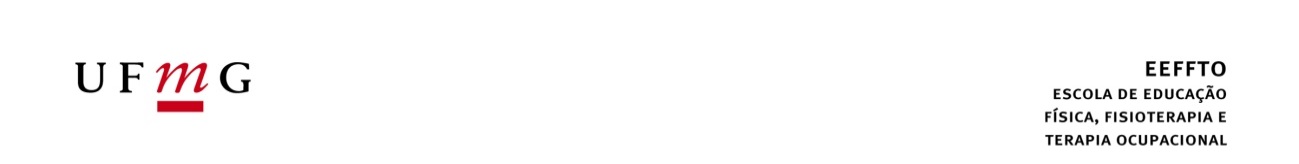 COLEGIADO DE PÓS-GRADUAÇÃO EM CIÊNCIAS DA REABILITAÇÃOPROCESSO SELETIVO – DISCIPLINA ISOLADA 2017/1°OBS 1 : Todas as normas sobre matricula em disciplina isoladas estão na página da UFMG: https://www2.ufmg.br/drca/drca/Home/Pos-Graduacao/Disciplina-IsoladaOBS 2 : Somente alunos que possuam nível de graduação completo e não tenham número de matrícula em cursos de pós-graduação da UFMG poderão matricular em disciplinas isoladas.OBS 3 : Candidatos a disciplinas isoladas somente poderão protocolar pedidos para duas disciplinas, por semestre letivo, sendo uma documentação para cada protocolo. Dos critérios de seleção, ordenados por prioridade:Professores dos Departamentos de Fisioterapia e de Terapia Ocupacional da UFMG. Candidatos aprovados na prova escrita do último processo de seleção de Mestrado do Programa de Ciências da Reabilitação, mas que não conseguiram vaga no Programa. Esta informação deve ser ressaltada pelo candidato (a) no momento de matricula.Funcionários da Prefeitura de Belo Horizonte, segundo convênio firmado com a UFMG.Candidatos que já tenham cursado disciplinas oferecidas pelo colegiado do Programa. Candidatos com maior pontuação obtida na análise de Currículo Vitae. Da documentação para inscrição:Curriculum vitae comprovado (apenas xerox)Histórico escolar ou documento equivalenteCópia do Diploma de Graduação (frente e verso)Cópia da cédula de identidadeCópia do CPFCópia do passaporte com visto temporário de estudante ou permanente válidos, se estrangeiroDo local, data e horário de inscrição:Escola de Educação Física, Fisioterapia e Terapia Ocupacional, sala 3095, UFMG - Campus Pampulha, Av. Antônio Carlos, n° 6627, CEP 31270-901, Belo Horizonte/MGA inscrição será em dia único, 15/03/2017 (quarta-feira), de 09 horas às 12 horas, e de 13 horas às 16 horas.Do resultado final:Será divulgado na página da EEFFTO no dia 20/03/2017Das disciplinas e vagas ofertadas:DISCIPLINA 1DISCIPLINA 1DISCIPLINA 1DISCIPLINA 1FIT833 - INSTRUMENTOS DE MEDIDA E AVALIAÇÃO DO INDIVÍDUO COM DISSFUNÇÃO NEUROLÓGICAFIT833 - INSTRUMENTOS DE MEDIDA E AVALIAÇÃO DO INDIVÍDUO COM DISSFUNÇÃO NEUROLÓGICAFIT833 - INSTRUMENTOS DE MEDIDA E AVALIAÇÃO DO INDIVÍDUO COM DISSFUNÇÃO NEUROLÓGICAFIT833 - INSTRUMENTOS DE MEDIDA E AVALIAÇÃO DO INDIVÍDUO COM DISSFUNÇÃO NEUROLÓGICAINICIOHORÁRIOPROFESSOR(ES)VAGAS16/03/201713:30 às 15:10Quintas-feirasAline Alvim04DISCIPLINA 2DISCIPLINA 2DISCIPLINA 2DISCIPLINA 2FIT831 - ESTRATÉGIAS TERAPÊUTICAS DE INTERVENÇÃO: DA PROMOÇÃO DE SAÚDE A REABILITAÇÃO DO IDOSOFIT831 - ESTRATÉGIAS TERAPÊUTICAS DE INTERVENÇÃO: DA PROMOÇÃO DE SAÚDE A REABILITAÇÃO DO IDOSOFIT831 - ESTRATÉGIAS TERAPÊUTICAS DE INTERVENÇÃO: DA PROMOÇÃO DE SAÚDE A REABILITAÇÃO DO IDOSOFIT831 - ESTRATÉGIAS TERAPÊUTICAS DE INTERVENÇÃO: DA PROMOÇÃO DE SAÚDE A REABILITAÇÃO DO IDOSOINICIOHORÁRIOPROFESSOR(ES)VAGAS13:30 às 15:30Segundas-feirasLygia Paccini06DISCIPLINA 3DISCIPLINA 3DISCIPLINA 3DISCIPLINA 3FIT814 - AVANÇOS NO ESTUDO DO MOVIMENTO HUMANOFIT814 - AVANÇOS NO ESTUDO DO MOVIMENTO HUMANOFIT814 - AVANÇOS NO ESTUDO DO MOVIMENTO HUMANOFIT814 - AVANÇOS NO ESTUDO DO MOVIMENTO HUMANOINICIOHORÁRIOPROFESSOR(ES)VAGAS16/03/201708:00 às 11:40Quintas-feirasJuliana Ocarino02DISCIPLINA 4DISCIPLINA 4DISCIPLINA 4DISCIPLINA 4FIT815 - ATUALIZAÇÃO EM DISFUNÇÕES CARDIORRESPIRATÓRIASFIT815 - ATUALIZAÇÃO EM DISFUNÇÕES CARDIORRESPIRATÓRIASFIT815 - ATUALIZAÇÃO EM DISFUNÇÕES CARDIORRESPIRATÓRIASFIT815 - ATUALIZAÇÃO EM DISFUNÇÕES CARDIORRESPIRATÓRIASINICIOHORÁRIOPROFESSOR(ES)VAGAS23/03/201613:00 às 16:00Quintas-feirasRaquel Britto /Verônica Franco03DISCIPLINA 5DISCIPLINA 5DISCIPLINA 5DISCIPLINA 5FIT819 - MEDIDAS E INSTRUMENTOS DE AVALIAÇÃO IFIT819 - MEDIDAS E INSTRUMENTOS DE AVALIAÇÃO IFIT819 - MEDIDAS E INSTRUMENTOS DE AVALIAÇÃO IFIT819 - MEDIDAS E INSTRUMENTOS DE AVALIAÇÃO IINICIOHORÁRIOPROFESSOR(ES)VAGAS15/03/201608:00 às 12:00Quartas-feirasChristina Faria02DISCIPLINA 6DISCIPLINA 6DISCIPLINA 6DISCIPLINA 6EST814 – PRINCIPIOS DE BIOESTATISTICA EST814 – PRINCIPIOS DE BIOESTATISTICA EST814 – PRINCIPIOS DE BIOESTATISTICA EST814 – PRINCIPIOS DE BIOESTATISTICA INICIOHORÁRIOPROFESSOR(ES)VAGAS16/03/201615:30 às 17:10Terças e quintas-feirasGlauria03